السيرة الذاتية المختصرة (صفحتان بحد أقصى)Short CV (Two pages maximum)البيانات الأساسيةBasic information      الاسم باللغة العربية:منى احمداحمد علي سليم منى احمداحمد علي سليم منى احمداحمد علي سليم منى احمداحمد علي سليم Mona Ahmed Ahmed Ally SelemMona Ahmed Ahmed Ally SelemMona Ahmed Ahmed Ally SelemFull Name in English: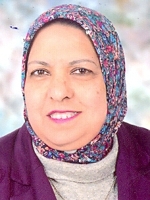 المؤهلات العلمية:دكتوراهدكتوراهدكتوراهدكتوراهScientific qualifications:الوظيفة الحالية:استاذ متفرغاستاذ متفرغاستاذ متفرغاستاذ متفرغCurrent position:                                                                                                      مجال التميز البحثي والتخصص الدقيق ( لا يزيد عن 100 كلمة)اقتصاد زراعي اقتصاد زراعي اقتصاد زراعي اقتصاد زراعي Specialty (± 100 Words)mona_selem@agr.suez.edu.egmona_selem@agr.suez.edu.egEmail:Fax:Fax:01222668710Mobile Phone:Contact Information:الإنجازات العلمية:Scientific Achievements: ORCID No. البحوث المحلية:46البحوث على Scopus:براءات الاختراع:Patents: Submitted patent(s):Title of the patent:No. of the patent:Submitted patent(s):Title of the patent:No. of the patent:Submitted patent(s):Title of the patent:No. of the patent:Granted Patent(s):Title of the patent:No. of the patent:قائمة الرسائل التي أشرف عليها:قائمة الرسائل التي أشرف عليها:Supervision: Supervision: Supervision: عدد رسائل الماجستير:18عدد رسائل الدكتوراه:1212المشاريع البحثية (Projects):الجهة الداعمة: